Приложение 5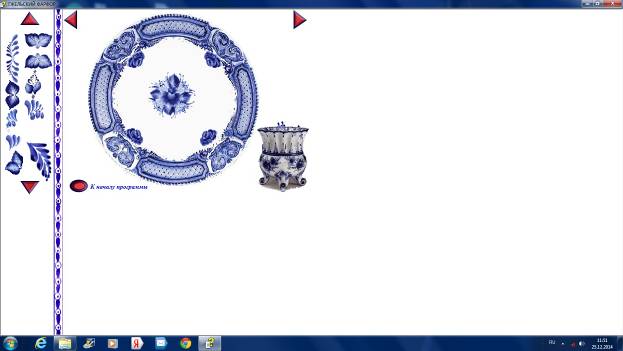 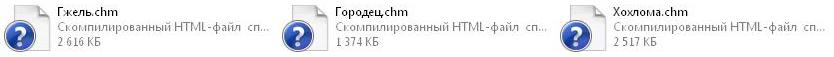 